Beat That!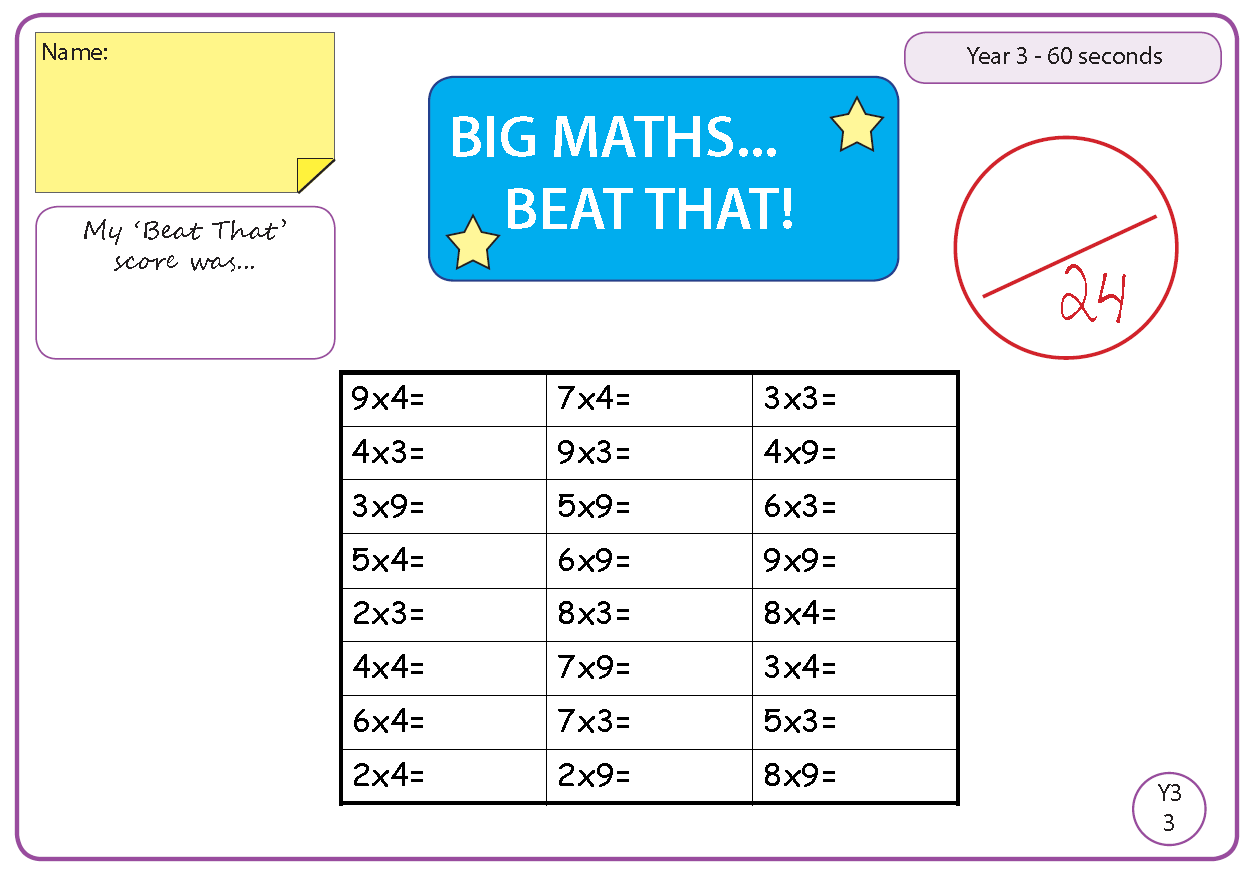 Beat That!Beat That!Beat That!Beat That!Spelling Test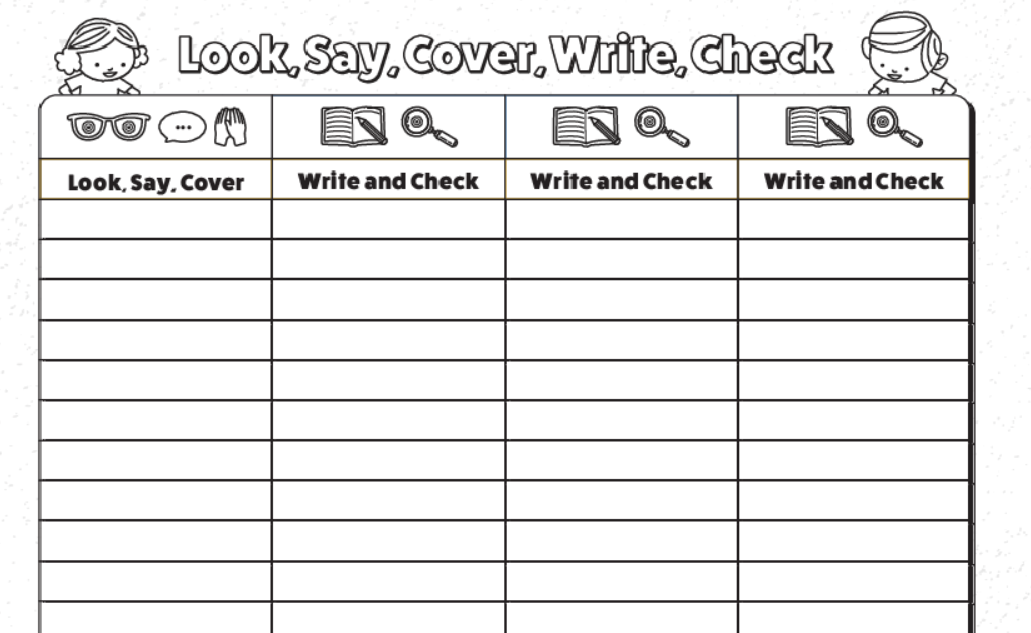 I can create a simple tessellationToday, we will be continuing out work on Escher. Can you remember the new words we learned last lesson? Yes, that’s right: collage, tessellation and optical illusion.During our lesson today, we will focus on creating a simple tessellation. We will use Purple Mash to create these. First, you will need to log in to Purple Mash. Click on 2Paint a picture. Then click on pattern and this will open up a new document.You can experiment creating your own artwork. Take a look at my example below.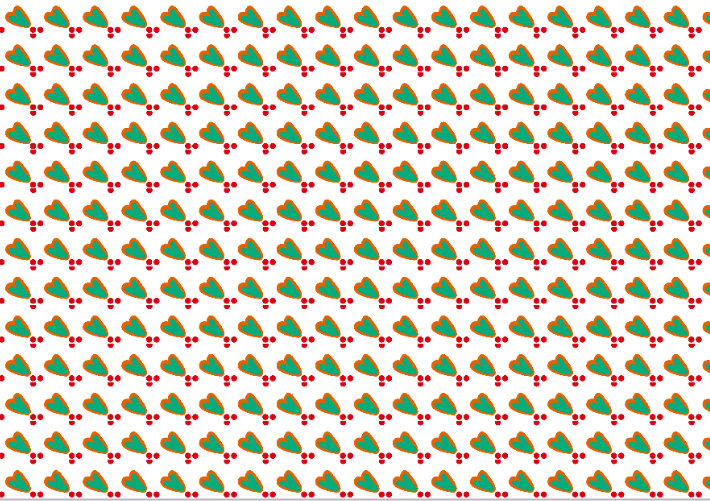 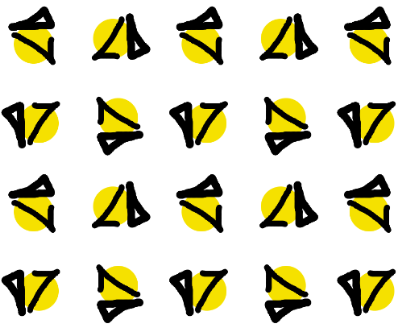 This programme can help you start your journey into tessellation. These images start by showing a repeating pattern which is key to include in a tessellation.Remember to save your work for your teacher to see.Time and SubjectLearning ObjectiveTask/Link/Resources8.45-9.00ReadingLO: To practise and consolidate existing reading skills.Read your individual reading book, either in your head or out loud.9.00-9.15Morning MathsLO: To consolidate recall of number facts. Revision LO: To practise the 11 and 12 times table.Complete today’s Beat That- scroll down below today’s timetable to find the questions. Remember, it is the same one every day for a week. Can you beat your own score?Morning Maths: In Morning Maths today, you are going to revise your knowledge of multiplication and division. Click the link below and select the video 11 and 12 times table.Spring Week 1 - Number: Multiplication & Division | White Rose Maths9.15-9.45SpellingLO:  To practise Year 3/4 common exception words.This week, we are going to practise some of our tricky orange words.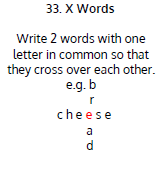 Use X Words to practise spelling this week’s words:special, straight, strange, strength, suppose, surprise.9.45-10.00Active breakLO: To boost my concentration through movement.Join in with the Go Noodle clip below to get you moving!Casagrandes Dance Along - YouTube10.00-11.00EnglishSPaG Revision LO: To use co-ordinating conjunctions.LO: To gather information and evidence for a newspaper report.For today’s SPaG Daily Practice, revise your knowledge of conjunctions. Watch the videos and complete activity 2.Using conjunctions - Year 3 - P4 - English - Catch Up Lesson - Home Learning with BBC Bitesize - BBC BitesizeFollow the link below to have a go at today’s English lesson:To gather information and evidence for a newspaper report (thenational.academy)11.00- 11.15 Break11.00- 11.15 Break11.00- 11.15 Break11.15-12.15MathsLO: To practise my recall of the 5 times table.LO: To recognise decimal number bonds.Follow the link below to practise the 5 times table and get moving!KS1 Maths: The 5 Times Table - BBC TeachFollow the link below to have a go at today’s maths lesson:Decimal Number Bonds (thenational.academy)12.15-1.00Dinner12.15-1.00Dinner12.15-1.00Dinner1.00-1.15StorytimeLO: To listen to a story for pleasure. Listen to Chapter 6 of Hotel Flamingo:Hotel Flamingo - World Book Day1.15-3.00Topic- ScienceLO: To understand how the human anatomy compares to other animals.Follow the link below to have a go at today’s lesson:How does human anatomy compare to other animals? (thenational.academy)Time and SubjectLearning ObjectiveTask/Link/Resources8.45-9.00ReadingL.O: To practise and consolidate existing reading skills.Read your individual reading book, either in your head or out loud.9.00-9.15Morning MathsLO: To consolidate recall of number facts.Revision LO: To multiply 3 numbers.Complete today’s Beat That- scroll down below today’s timetable to find the questions. Remember, it is the same one every day for a week. Can you beat your own score?Morning Maths: In Morning Maths today, you are going to revise your knowledge of multiplication and division. Click the link below and select the video Multiply 3 numbers.Spring Week 1 - Number: Multiplication & Division | White Rose Maths9.15-9.45SpellingLO:  To practise Year 3/4 common exception words.This week, we are going to practise spelling some of our tricky orange words! 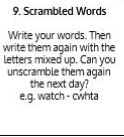 Use Scrambled Words to practise spelling this week’s orange words:special, straight, strange, strength, suppose, surprise.9.45-10.00Active breakL.O: To boost my concentration through movement.Join in with the Go Noodle clip below to get you moving! Peanut Butter in a Cup - Moose Tube | GoNoodle - YouTube10.00-11.00EnglishSPaG Revision LO: To use co-ordinating conjunctions.LO: To practise and apply knowledge of compound words.For today’s SPaG Daily Practice, revise your knowledge of conjunctions. Watch the videos and complete activity 3.Using conjunctions - Year 3 - P4 - English - Catch Up Lesson - Home Learning with BBC Bitesize - BBC BitesizeFollow the link below to have a go at today’s English lesson:To practise and apply knowledge of compound words, including test (thenational.academy)11.00- 11.15 Break11.00- 11.15 Break11.00- 11.15 Break11.15-12.15MathsLO: To practise my recall of the 5 times table.LO: To use mental strategies to add and subtract decimals.Follow the link below to practise the 5 times table:Coconut Multiples - Reinforce Times Tables (topmarks.co.uk)Follow the link below to have a go at today’s maths lesson:Mental Addition and Subtraction (thenational.academy)12.15-1.00Dinner12.15-1.00Dinner12.15-1.00Dinner1.00-1.15StorytimeLO: To listen to a story for pleasure. Listen to Chapter 7 of Hotel Flamingo:Hotel Flamingo - World Book Day1.15-2.30Topic- ScienceLO: To explore whether all teeth are the same.Follow the link below to have a go at today’s lesson:Are all teeth the same? (thenational.academy)2.30-3.00FrenchLO: To count to 10 in French.Listen to this song to practise counting in French:Numbers Song in French. Une Chanson des Chiffres. - YouTubePlay the ‘Number Labelling in French’ game to test your knowledge:Crickweb | KS2 FrenchTime and SubjectLearning ObjectiveTask/Link/Resources8.45-9.00ReadingL.O: To practise and consolidate existing reading skills.Read your individual reading book, either in your head or out loud.9.00-9.15Morning MathsLO: To consolidate recall of number facts. Revision LO: To find factor pairs.Complete today’s Beat That- scroll down below today’s timetable to find the questions. Remember, it is the same one every day for a week. Can you beat your own score?Morning Maths: In Morning Maths today, you are going to revise your knowledge of multiplication and division. Click the link below and select the video Factor pairs.Spring Week 1 - Number: Multiplication & Division | White Rose Maths9.15-9.45SpellingLO:  To practise Year 3/4 common exception words.This week, we are going to practise some of our tricky orange words.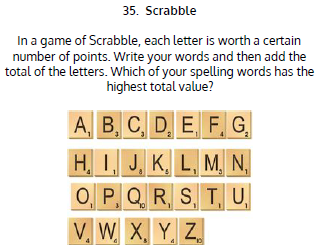 Use Scrabble to practise spelling this week’s words:special, straight, strange, strength, suppose, surprise.9.45-10.00Active breakLO: To boost my concentration through movement.Join in with the Go Noodle clip below to get you moving!Hola, Bonjour, HELLO! - Champiverse | GoNoodle - YouTube10.00-11.00EnglishSPaG Revision LO: To use subordinating conjunctions.LO: To generate formal, journalistic vocabulary.For today’s SPaG Daily Practice, revise your knowledge of conjunctions. Watch the videos and complete activity 1.Using subordinating conjunctions - Year 4 - P5 - English - Catch Up Lessons - Home Learning with BBC Bitesize - BBC BitesizeFollow the link below to have a go at today’s English lesson:To generate formal, journalistic vocabulary (thenational.academy)11.00- 11.15 Break11.00- 11.15 Break11.00- 11.15 Break11.15-12.15MathsLO: To practise my recall of the 5 times table.LO: To recognise hundredths.Follow the link below. Watch the 5 times table video and complete the first activity: The 5 times table - BBC BitesizeFollow the link below to have a go at today’s maths lesson:Recognising Decimal Hundredths (Part 1) (thenational.academy)12.15-1.00Dinner12.15-1.00Dinner12.15-1.00Dinner1.00-1.15StorytimeLO: To listen to a story for pleasure. Listen to Chapter 8 of Hotel Flamingo:Hotel Flamingo - World Book Day1.15-3.00Topic- ScienceLO: To understand how oxygen is transported around the body.Follow the link below to have a go at today’s lesson:How is oxygen transported around our bodies? (thenational.academy)Time and SubjectLearning ObjectiveTask/Link/Resources8.45-9.00ReadingL.O: To practise and consolidate existing reading skills.Read your individual reading book, either in your head or out loud.9.00-9.15Morning MathsLO: To consolidate recall of number facts. Revision LO: To multiply efficiently.Complete today’s Beat That- scroll down below today’s timetable to find the questions. Remember, it is the same one every day for a week. Can you beat your own score?Morning Maths: In Morning Maths today, you are going to revise your knowledge of multiplication and division. Click the link below and select the video Efficient multiplication.Spring Week 1 - Number: Multiplication & Division | White Rose Maths9.15-9.45SpellingLO:  To practise Year 3/4 common exception words.This week, we are going to practise some of our tricky orange words.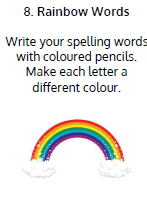 Use Rainbow Words to practise spelling this week’s words:special, straight, strange, strength, suppose, surprise.9.45-10.00Active breakLO: To boost my concentration through movement.Join in with the Go Noodle clip below to get you moving!Stay On The Sunny Side - Moose Tube | GoNoodle - YouTube10.00-11.00EnglishSPaG Revision LO: To use subordinating conjunctions.LO: To plan the opening and chronological recount paragraph of a newspaper report.For today’s SPaG Daily Practice, revise your knowledge of conjunctions. Watch the videos and complete activity 2.Using subordinating conjunctions - Year 4 - P5 - English - Catch Up Lessons - Home Learning with BBC Bitesize - BBC BitesizeFollow the link below to have a go at today’s English lesson:To plan the opening and chronological recount paragraph of a newspaper report (thenational.academy)11.00- 11.15 Break11.00- 11.15 Break11.00- 11.15 Break11.15-12.15MathsLO: To practise my recall of the 5 times table.LO: To recognise hundredths.Follow the link below. Watch the 5 times table video and complete the second activity: The 5 times table - BBC BitesizeFollow the link below to have a go at today’s lesson:Recognising Decimal Hundredths (Part 2) (thenational.academy)12.15-1.00Dinner12.15-1.00Dinner12.15-1.00Dinner1.00-1.15StorytimeLO:  To listen to a story for pleasure.Listen to Chapter 9 of Hotel Flamingo:Hotel Flamingo - World Book Day1.15-3.00PE LO: To run over obstacles and throw for accuracy.Follow the link to have a go at today’s PE lesson:Running over obstacles and throwing for accuracy (thenational.academy)Time and SubjectLearning ObjectiveTask/Link/Resources8.45-9.00ReadingL.O: To practise and consolidate existing reading skills.Read your individual reading book, either in your head or out loud.9.00-9.15Morning MathsLO: To consolidate recall of number facts.Revision LO: To use written multiplication methods.Complete today’s Beat That- scroll down below today’s timetable to find the questions. Remember, it is the same one every day for a week. Can you beat your own score?Morning Maths: In Morning Maths today, you are going to revise your knowledge of multiplication and division. Click the link below and select the video Written Methods.Spring Week 1 - Number: Multiplication & Division | White Rose Maths9.15-9.45SpellingLO:  To practise Year 3/4 common exception words.This week, we are going to practise some of our tricky orange words.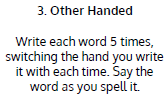 Use Other Handed to practise spelling this week’s words: special, straight, strange, strength, suppose, surprise.Spelling Test:Scroll down below today’s timetable to use the look, cover, write, check sheet to help you to test yourself on this week’s words.9.45-10.00Active breakL.O: To boost my concentration through movement.Join in with the Go Noodle clip to get you moving!Wishy Washy Washer Woman - Moose Tube | GoNoodle - YouTube10.00-11.00EnglishSPaG Revision LO: To use subordinating conjunctions. LO: To write the opening of a newspaper report.For today’s SPaG Daily Practice, revise your knowledge of conjunctions. Watch the videos and complete activity 3.Using subordinating conjunctions - Year 4 - P5 - English - Catch Up Lessons - Home Learning with BBC Bitesize - BBC BitesizeFollow the link below to have a go at today’s lesson: To write the opening of a newspaper report (thenational.academy)11.00- 11.15 Break11.00- 11.15 Break11.00- 11.15 Break11.15-12.15MathsLO: To practise my recall of the 5 times table.LO: To recognise common equivalent decimals.Follow the link below. Watch the 5 times table video and complete the third activity: The 5 times table - BBC BitesizeFollow the link below to have a go at today’s lesson:Recognising Common Decimal Equivalents (thenational.academy)12.15-1.00Dinner12.15-1.00Dinner12.15-1.00Dinner1.00-1.15StorytimeLO: To listen to a story for pleasure. Listen to Chapter 10 of Hotel Flamingo:Hotel Flamingo - World Book Day1.15-3:00Golden Time LO: To design and draw cartoon animals.Follow the tutorials below to learn how to draw different cartoon animals. Peacock:#DrawWithRob 11 Peacock - YouTube Koala:#DrawWithRob 48 Koala - YouTubeMouse:#DrawWithRob 49 Mouse - YouTube Turtle:#DrawWithRob 29 Turtle - YouTube You could also choose to complete the art activity included below this week’s timetable.